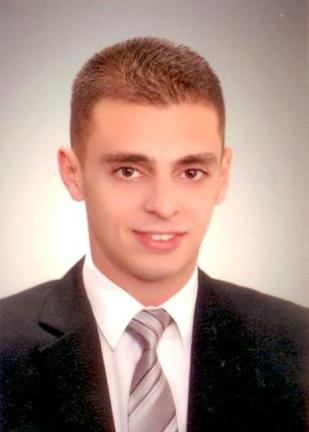 Ahmed	Email Address:		Ahmed.336011@2freemail.com 	Country:		Dubai, UAETo establish long term career with a reputable company that encourages creativity,Rewards contributions, and offers room for further development. Target Job Location:		UAEEmployment Status:		Full Time					Notice Period:			One Month	Date of Birth:		January 12 1987Gender:		MaleNationality:		Egyptian	
Visa Status:		Employment VisaVisa Expiration:		January 07 2017	BRANCH SUPERVISOR 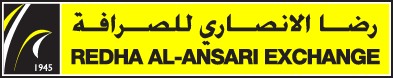 At Redha Al Ansari ExchangeLocation: Dubai, UAEDecember 12 2012 - December 10 2016	
Job Profile:Accomplishes staff job results by coaching, counseling, and disciplining employees; planning, monitoring, and appraising job results; conducting training; implementing enforcing systems, policies, and procedures.Provides quality service by enforcing quality and customer service standards.Maintains safe and healthy work environment by establishing and enforcing organization standards; adhering to legal regulations.Briefing teams on targets, initiatives and policy changes.Perform financial system functions including entering user-defined codes and settings, inputting and posting transactions, importing third-party system files, initiating and verifying system processes, researching data and processing reports.Supporting the Staff by approving/overseeing transactions as needed, assisting with balancing issues and verifications of cash outages.Provides fast, excellent and error free remittance services (Demand Draft transfer / Tele Transfer/ Western Union transfer / Credit Card payments, etc.) to customers from the published timing of the branch in a very professional way.Maintaining Customer Service standards, greeting customers and facilitating a welcoming and customer focused environment.Responding to customer inquiries and concerns and creating positive solutions.Making the monthly report for the entire transactions of the store.Coordinates with logistics, accounting, and other departments for various issues and concerns.Overseeing incoming and outgoing e-mails and faxes.Cash handling.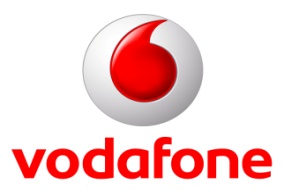 CALL CENTER/ CUSTOMER SERVICE	At VodafoneLocation: Alexandria, EgyptMay 2010 - May 2012Job Profile:Provide Vodafone High customers with all required information related to the company products and services with delighting them with a superior customer service.Providing guidance in areas of professional matters as requested or needed.Prioritizing and achieving multiple tasks, establishing and meeting deadlines. Follow up all customers related issues and provide timely feedback to Vodafone High Customers.Provide customers with superior recommendations and actions, and be a driver for customer’s satisfaction and Loyalty. Applicable directly coordinate with customers to assist them with any questions or issues arising from their use of Vodafone’s business solutions and hardware. Create a smooth communication channel with different departments to resolve customer problems and requests when needed in a highly professional manner.Supporting collection queue by handling collections inquires and bills explanation.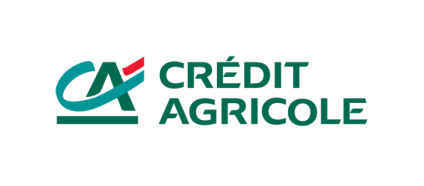 LOAN OFFICERAt Credit Agricole Bank		  Location: EgyptAugust 2008 - March 2010Job Profile:Approve loans within specified limits, and refer loan applications outside those limits to management for approval.Meet with applicants to obtain information for loan applications and to answer questions about the process.Analyze applicant's financial status, credit and property evaluations to determine feasibility of granting loans.Explain to customers the different types of loans and credit options that are available, as well as the terms of those services.Obtain and compile copies of loan applicant's credit histories, corporate financial statements, and other financial information.Review and update credit and loan files.Review loan agreements to ensure that they are complete and accurate according to policy.Compute payment schedules.Stay abreast of new types of loans and other financial services and products in order to better meet customers' needs.Submit applications to credit analysts for verification and recommendation.Handle customer complaints and take appropriate action to resolve them.Work with clients to identify their financial goals and to find ways of reaching those goals.Confer with underwriters to aid in resolving mortgage application problems.Market bank products to individuals and firms, promoting bank services that may meet customers' needs.Supervise loan personnel.Set credit policies, credit lines procedures and standards in conjunction with senior managers.COLLEGE	Beirut Arab UniversityCOURSE	Faculty of Commerce Major in Financial AccountancyGRADUATED	May 2007ARABIC:      FluentEnglish:       GoodSelf starter, initiative, hard worker, team spirit, listening skills, self motivated, multi tasking, attention to details.Proficient in Microsoft Word, Excel, PowerPoint, Emailing, Web Browsing.Communications, Interpersonal, Networking, Analytical & Decision Making skills.Business Development, Operations Management.Key account management, Budgets, Strategic Planning/ Implementation.Leadership, Team Building, Decision making, Communication, Measurable, Deliverables, Time Management.I am seeking a permanent employment with a reputable world-class company for career development and reasonable financial earnings.	